          Mrs. Stroud’s Homework Planner 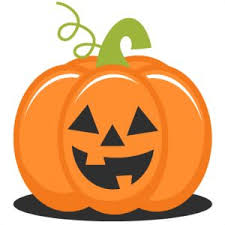 Monday 10/2Art DayTuesday 10/3PE Day  Wednesday 10/4Music Day  Thursday 10/5Art DayFriday 10/6PE Day SpellingUnit 5 Week 111Reading for 20 minsRead for 20 mins “Divide the Syllables” ActivityRead 20 minutes.Read 20 minutes.“Mark the Syllable” Activity  TURN IN HOMEWORKMathTopic 2:Working with Equal GroupsHomework 2-4/2-5Study Guide- Not required but highly recommendedENJOY YOUR WEEKEND!!! Trick Words (Review Daily) Was,said,one,Shall,Pull,Full, Talk, Walk, Both, does, goes, pretty, again, please, animal, Use, Used, Sure                            *Against, *Knew, *How Was,said,one,Shall,Pull,Full, Talk, Walk, Both, does, goes, pretty, again, please, animal, Use, Used, Sure                            *Against, *Knew, *How Was,said,one,Shall,Pull,Full, Talk, Walk, Both, does, goes, pretty, again, please, animal, Use, Used, Sure                            *Against, *Knew, *How Was,said,one,Shall,Pull,Full, Talk, Walk, Both, does, goes, pretty, again, please, animal, Use, Used, Sure                            *Against, *Knew, *How  AR Update I have ____________ points of my _____________ goal. I have ____________ points of my _____________ goal. I have ____________ points of my _____________ goal. I have ____________ points of my _____________ goal. DUE OCT. 4th Test InfoAnd NewsMath test- Thursday 10/5/17Spelling quiz- Friday 10/6/17AR deadline- Oct.4th (Remember this quarter is not graded but there is an incentive for those who complete their goal!)  Spelling resource: spellingcity.com/stroudgrade2Math test- Thursday 10/5/17Spelling quiz- Friday 10/6/17AR deadline- Oct.4th (Remember this quarter is not graded but there is an incentive for those who complete their goal!)  Spelling resource: spellingcity.com/stroudgrade2Math test- Thursday 10/5/17Spelling quiz- Friday 10/6/17AR deadline- Oct.4th (Remember this quarter is not graded but there is an incentive for those who complete their goal!)  Spelling resource: spellingcity.com/stroudgrade2Math test- Thursday 10/5/17Spelling quiz- Friday 10/6/17AR deadline- Oct.4th (Remember this quarter is not graded but there is an incentive for those who complete their goal!)  Spelling resource: spellingcity.com/stroudgrade2Fall Break Next Week:10/9/17-10/13/17 NO SCHOOL SPECIALS ON 10/16/17: PE  